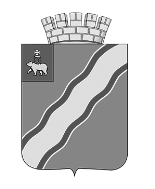 КОНТРОЛЬНО-СЧЕТНАЯ  ПАЛАТАКРАСНОКАМСКОГО ГОРОДСКОГО ОКРУГАПЕРМСКОГО КРАЯРАСПОРЯЖЕНИЕ25.04.2022                                                                                                        № 46Об утверждении Порядка принятия лицами, замещающими муниципальные должности  Контрольно-счетной палаты Краснокамского городского округа, почетных и специальных званий, наград и иных знаков отличия (кроме научных и спортивных) иностранных государств, международных организаций, политических партий, иных общественных объединений, в том числе религиозных, и других организацийВ целях реализации  п. 8 ч. 3  ст.12.1 Федерального закона от 25.12.2008 № 273-ФЗ «О противодействии коррупции», п. 2 Указа Губернатора Пермского края от 20.02.2016 № 25 «Об утверждении Порядка принятия лицами, замещающими отдельные государственные должности Пермского края, отдельные должности государственной гражданской службы Пермского края, почетных и специальных званий, наград и иных знаков отличия иностранных государств, международных организаций, политических партий, иных общественных объединений, в том числе религиозных, и других организаций»:1.Утвердить прилагаемый Порядок принятия лицами, замещающими муниципальные должности  Контрольно-счетной палаты Краснокамского городского округа, почетных и специальных званий, наград и иных знаков отличия (кроме научных и спортивных) иностранных государств, международных организаций, политических партий, иных общественных объединений, в том числе религиозных, и других организаций.2.Ознакомить сотрудников Контрольно-счетной палаты Краснокамского городского округа с настоящим распоряжением.3.Распоряжение вступает в силу с момента подписания и распространяется на правоотношения, возникшие с 01 января 2022г.4.Настоящее распоряжение подлежит размещению на официальном сайте Краснокамского городского округа в сети Интернет (www.krasnokamsk.ru).5. Контроль за исполнением настоящего распоряжения оставляю за собой. Председатель                                                                           М.А. БогомягковаУТВЕРЖДЕНраспоряжением Контрольно-счетной палаты Краснокамского городского округа  от 25.04 2022  № 46    Порядок принятия лицами, замещающими муниципальные должности  Контрольно-счетной палаты Краснокамского городского округа, почетных и специальных званий, наград и иных знаков отличия (кроме научных и спортивных) иностранных государств, международных организаций, политических партий, иных общественных объединений, в том числе религиозных, и других организаций1. Настоящий Порядок определяет процедуру принятия лицами, замещающими муниципальные должности  Контрольно-счетной палаты Краснокамского городского округа (далее – должностные лица), почетных и специальных званий, наград и иных знаков отличия (кроме научных и спортивных) иностранных государств, международных организаций, политических партий, иных общественных объединений, в том числе религиозных, и других организаций (далее соответственно - звания, награды);2. Должностные лица  принимают звания и награды с разрешения председателя Контрольно-счетной палаты Краснокамского городского округа.3. Должностные лица, получившие звание, награду либо уведомленные иностранным государством, международной организацией, политической партией, иным общественным объединением, в том числе религиозным, или другой организацией о предстоящем их получении, в течение трех рабочих дней представляют председателю Контрольно-счетной палаты Краснокамского городского округа ходатайство о разрешении принять почетное или специальное звание, награду или иной знак отличия иностранного государства, международной организации, политической партии, иного общественного объединения, в том числе религиозного, или другой организации (далее - ходатайство), составленное по форме согласно приложению 1 к настоящему Порядку.4. Должностное лицо, отказавшееся от звания, награды, в течение трех рабочих дней представляет председателю Контрольно-счетной палаты Краснокамского городского округа уведомление об отказе в получении почетного или специального звания, награды или иного знака отличия иностранного государства, международной организации, политической партии, иного общественного объединения, в том числе религиозного, или другой организации (далее - уведомление), составленное по форме согласно приложению 2 к настоящему Порядку.5. Должностное лицо, получившее звание, награду до принятия решения по результатам рассмотрения ходатайства, в течение трех рабочих дней со дня их получения передает оригиналы документов к званию, награде на ответственное хранение должностному лицу Контрольно-счетной палаты Краснокамского городского округа, ответственному за работу по профилактике коррупционных и иных правонарушений.6. В случае если во время служебной командировки должностное лицо получило звание, награду или отказалось от них, срок представления ходатайства либо уведомления исчисляется со дня возвращения должностного лица из служебной командировки.7. В случае если должностное лицо по не зависящей от него причине не может представить ходатайство либо уведомление, передать оригиналы документов к званию, награде в сроки, указанные в пунктах 3, 4, 5 настоящего Порядка, такое должностное лицо обязано представить ходатайство либо уведомление, передать оригиналы документов к званию, награде не позднее следующего рабочего дня после устранения такой причины.8. Обеспечение рассмотрения ходатайств, информирование лица, представившего (направившего) ходатайство, о принятом по результатам его рассмотрения решении, а также учет уведомлений осуществляется должностным лицом Контрольно-счетной палаты Краснокамского городского округа, ответственным за работу по профилактике коррупционных и иных правонарушений.9. Письменное разрешение оформляется посредством наложения председателем Контрольно-счетной палаты Краснокамского городского округа (лицом его замещающим) на ходатайство или уведомление в левом верхнем углу резолюции, соответственно «разрешаю» или «не разрешаю» с проставлением даты и подписи.   10. В случае удовлетворения председателем Контрольно-счетной палаты Краснокамского городского округа ходатайства должностного лица, должностное лицо Контрольно-счетной палаты Краснокамского городского округа, ответственное за работу по профилактике коррупционных и иных правонарушений, в течение 10 рабочих дней передает такому должностному лицу оригиналы документов к званию, награде.11. В случае отказа председателем Контрольно-счетной палаты Краснокамского городского округа в удовлетворении ходатайства должностного лица, должностное лицо Контрольно-счетной палаты Краснокамского городского округа, ответственное за работу по профилактике коррупционных и иных правонарушений, в течение 10 рабочих дней  сообщает должностному лицу об отказе и обеспечивает направление оригиналов документов  к званию, награде в соответствующий орган иностранного государства международных организаций, политических партий, иных общественных объединений, в том числе религиозных, и других организаций. Приложение № 1 к Порядкупринятия лицами, замещающими муниципальные должности  Контрольно-счетной палаты Краснокамского городского округа, почетных и специальных званий, наград и иных знаков отличия (кроме научных и спортивных) иностранных государств, международных организаций, политических партий, иных общественных объединений, в том числе религиозных, и других организаций Председателю Контрольно-счетной палаты Краснокамского городского округа________________________________________(Ф. И.О., должность должностного лица, место жительства, телефон)ХОДАТАЙСТВОо разрешении принять почетное или специальное звание,награду или иной знак отличия иностранного государства,международной организации, политической партии, иногообщественного объединения, в том числе религиозного,или другой организации    Прошу разрешить мне принять      ___________________________________________________________________(наименование почетного или специального______________________________________________________________________________звания, награды или иного знака отличия)______________________________________________________________________________                              (за какие заслуги присвоено и кем, за какие заслуги награжден(а) и кем)______________________________________________________________________________               (дата и место вручения документов к почетному______________________________________________________________________________или специальному званию, награды или иного знака отличия)Документы  к  почетному  или специальному званию, награде и документы к ней, знак отличия и документы к нему (нужное подчеркнуть)___________________________________________________________________ (наименование почетного или специального звания, награды или иного знака  отличия)___________________________________________________________________   (наименование документов к почетному или специальному званию, награде  или иному знаку отличия)сданы по акту приема-передачи № __________ от "___" _________20___ г.должностному лицу, ответственному за работу по профилактике коррупционных и иных правонарушений) ________________________________________________________                                       (фамилия, имя, отчество)"___" ____________ 20___ г.       ___________    _______________________                                                                       (подпись)             (расшифровка подписи)Приложение № 2 к Порядкупринятия лицами, замещающими муниципальные должности  Контрольно-счетной палаты Краснокамского городского округа, почетных и специальных званий, наград и иных знаков отличия (кроме научных и спортивных) иностранных государств, международных организаций, политических партий, иных общественных объединений, в том числе религиозных, и других организаций Председателю Контрольно-счетной палаты Краснокамского городского округа ________________________________________(Ф.И.О., должность должностного лица, место жительства, телефон)УВЕДОМЛЕНИЕоб отказе в получении почетного или специального звания,награды или иного знака отличия иностранного государства,международной организации, политической партии, иногообщественного объединения, в том числе религиозного,или другой организации Уведомляю о принятом мною решении отказаться от получения_______________________________________________      (наименование почетного или специального звания, награды или иного знака   отличия)________________________________________________________  (за какие заслуги присвоено и кем, за какие заслуги награжден(а) и кем)"___"_________20___г.    ____________              ________________                                                                                                                                                             (подпись)                       (расшифровка подписи)